Was Kinder stark macht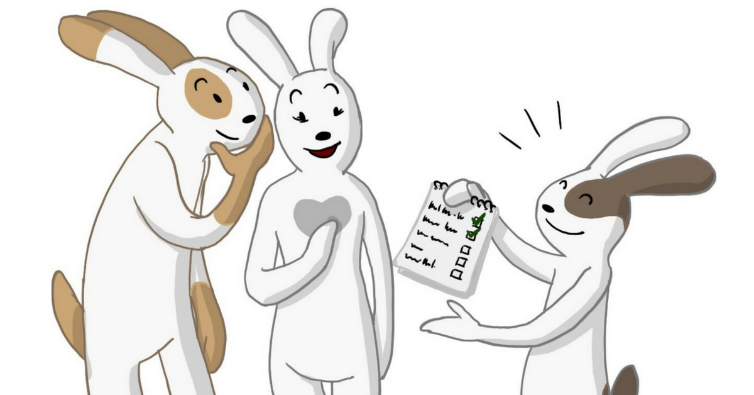 Während des 90 minütigen Vortrags lernen Sie, wie Kinder auf sich und ihre Fähigkeiten vertrauen, sich auf Herausforderungen einlassen und lernen, mit Rückschlägen und Schwierigkeiten umzugehen. Der Vortrag richtet sich an alle Eltern, die ihrem Kind eine schöne und erfolgreiche Schulzeit ermöglichen wollen.Bettina Dénervaud, dipl. Lerncoach und Dozentin mit eigener Lerncoaching-Praxis in Schönbühl (www.schnell-lernen.ch) ist eine Lehrperson, welche zusätzlich die Ausbildung zum Lerncoach unter dem Lernpsychologen Fabian Grolimund absolviert hat und gibt Ihnen konkrete Ideen, was Sie als Mutter, Vater oder Lehrperson tun können, um Kinder und insbesondere ihr Selbstvertrauen zu stärken.Anmeldung bis ………………………mit Name und Anzahl Personen an………………………….Der Elternrat von ………………… lädt Sie herzlich zu diesem Anlass ein und freut sich auf Ihr Kommen!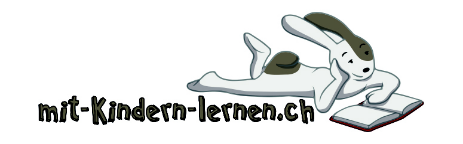 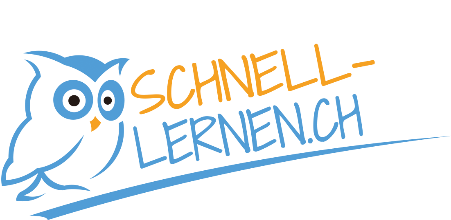 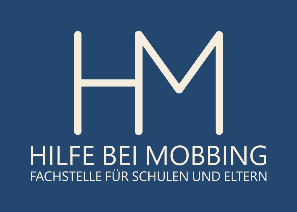 Datum:             ………………………………………………………Zeit:………………………………………………………………….Ort:……………………………………………………………………